令和　年　　月　　日守口市市民協働推進会議　市民委員応募用紙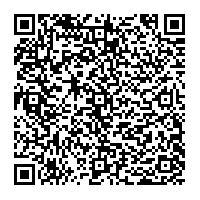 【提出先】〒５７０－８６６６守口市京阪本通２丁目５番５号守口市市民生活部コミュニティ推進課電話　０６－６９９２－１５２０　　　　　　　　　　　　　　　オンライン申請二次元コードEメール　Mori_cosui@city-moriguchi-osaka.jp【提出期限】令和６年６月28日（金）住所（〒　　　-　　　　）フリガナ氏名電話年齢職業（学校名）募集を知ったきっかけ市ホームページ・LINE・X・Facebook広報誌・その他（　　　　　　　　　　　　　　）応募の理由